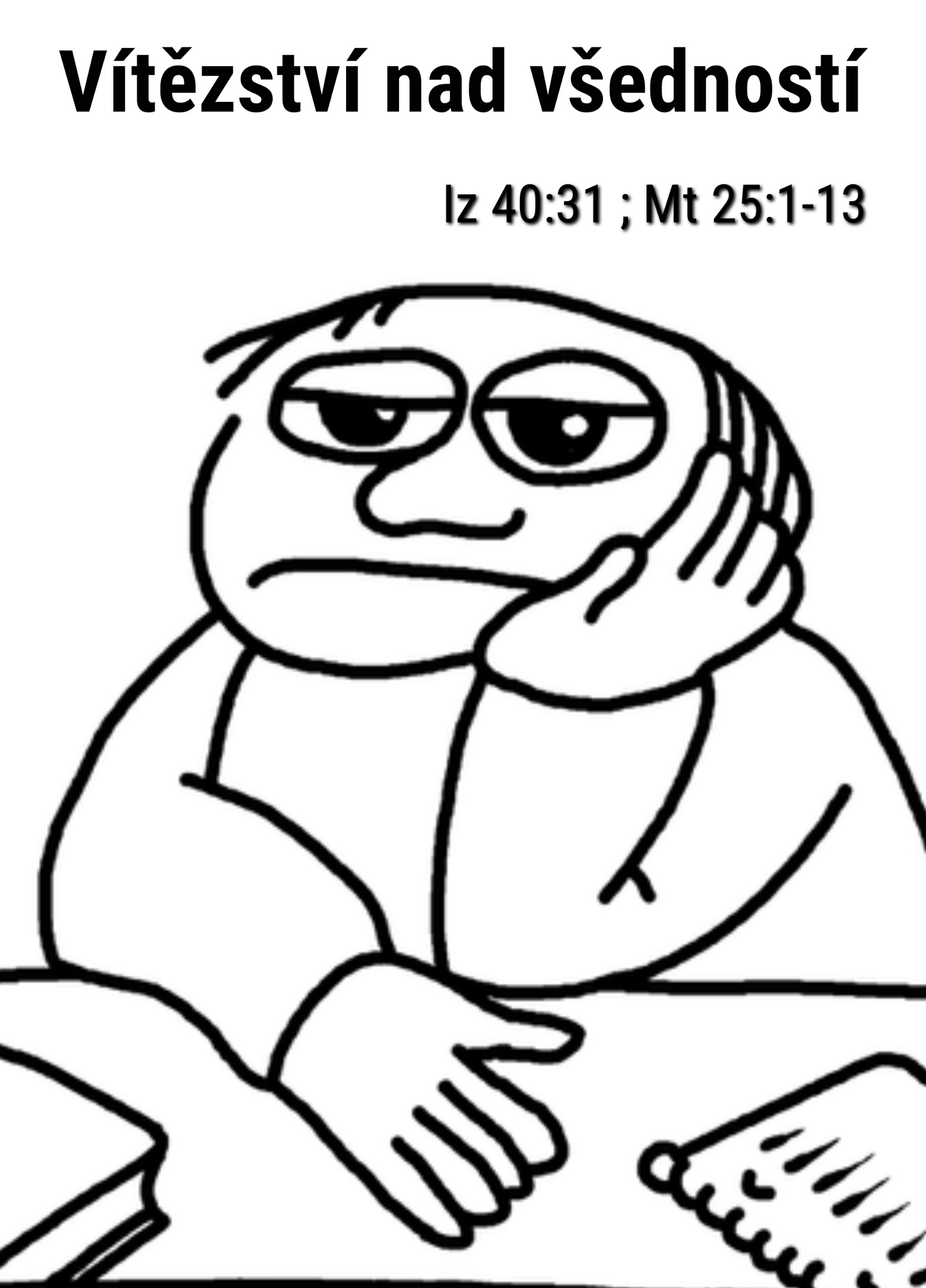 Vítězství nad všedností Iz 40:31 : Mt 25:1-13     Biblické příběhy bývají akční. Postavy Bible se ocitají v mimořádných situacích. Je dobré se od nich učit. Vždyť jen v zátěžových momentech vynikne to podstatné. To, čemu nás chce Bůh naučit. Např.: Věřit Bohu i když nerozumím -  pochopíme velmi dobře na příběhu "Obětování Izáka" i když pravděpodobně nikdy nebudeme ve stejné situaci jako Abraham. Nebo:  To, že Bůh může pomoct ať s velkým nasazením, nebo naopak docela nepatrnou silou - nám skvěle vynikne na příběhu Gedeona, kterému Bůh řekl: „Je vás příliš mnoho, než abyste s mou pomocí mohli vyhrát.“ Nikdo z nás ale pravděpodobně nepůjde nikdy do boje s 200 000 nepřítelem.       Na akčních příbězích Bible však nenajdeme odpověď na otázku: „Jak vítězit nad všedností.“ Příběhu Izáka ale moc nerozumíme. Jeho celkem nezáživný život je shrnut do jedné jediné kapitoly. Tu většinou překročíme, protože: „neoslovuje“ jak se v křesťanských kruzích říká. Izákovo stálé ustupování a  kopání studní, jakoby bylo hlavní náplní života, je divné. Připadá nám v kontextu jiných biblických událostí nezáživné. Myslím však, že skoro každý život je  n e z á ž i v n ý. A tak dnes stojíme před otázkou: Jak vítězit nad všedností. Nejprve se zeptejme, jak všednost řeší nevěřící lidé tohoto světa. Dnes je velice moderní nad všedností vítězit - z á ž i t k y - Časté změny, rychlé výměny zboží všeho druhu, střídání oděvů, partnerů, technického zboží, koštování nejrůznějších chutí a pocitů, zkoušení dosud nepoznaných prožitků radosti i bolesti a rychlý životní styl. To je řešení, jak vítězit nad všedností, které nabízí tento svět.V Bibli máme rozbor takového  hopsání v knize Kazatel. Autor, moudrý Šalamoun, je sám zkoušel. Ne však jako útěk před všedností, ale jako hledání moudrosti. Vyzkoušel a říká: "Nenasytí se oko viděním, nenaplní se ucho slyšením.“ Vyzkoušel a zjistil, že zážitky, vzruchy, střídání věcí, lidí a zálib  n e v e d e   k vítězství nad všedností.      Neříká: „Žij jako asketa.“ Nikdo by mu to nevěřil. Sám měl v harému asi tisícovku žen. Neříká, že si člověk nemá občas udělat nějakou radost. Jistě že má. Nemáme se celý život dívat na stejný koberec a ten samý lustr. Říká ale, že snaha uniknout všednosti častým střídáním všeho možného, je jako "HONIT VÍTR". Zkusili jste někdy honit vítr! … Nepřinese to hledané uspokojení. Nepřinese ti to trvalé vítězství nad všedností. Přinese to nakonec jen vyčerpání a pocit marnosti. Stejně tak i Šalamoun prožívá, že všechno pachtění za věcmi světa je marnost.      Bůh ale hovoří o něčem, co je nazváno: POKOJ PŘEVYŠUJÍCÍ KAŽDÉ MYŠLENÍ. To je důležité slovo pro vítězství nad všedností. Všednost prožíváme zvláště tehdy, když jsme nervózní. Čím větší neklid v sobě mám, tím více se mi vše zdá stereotypní, nezáživné, přihlouplé a tím víc usiluji o změnu. Všimněme si prosím, že vnitřní nervozita a potřeba uniknout všednosti jdou vždy ruku v ruce spolu. Když jim člověk vyhoví a místo aby hledal vnitřní pokoj, hledá rozptýlení, obojí se umocňuje. Obojí roste. Roste neklid a roste potřeba úniku před všedností. "Workoholici" jsou lidé závislí na práci, na úspěchu, na tlačítku „splněno“. Jsou to lidé, kteří nedokáží v klidu posedět, nedokáží chvíli naslouchat, nedokáží se zastavit. Pořád musí něco dělat. Pořád jim něco utíká. Pořád něco dohánějí. Mají pocit, že propásnou  něco nesmírně důležitého, když se na chvíli zastaví a netuší, že právě proto, že se nikdy nezastaví, propásnou to co je doopravdy důležité. Ježíš jim na to říká: "Jednoho je potřebí!" Za příklad davá Marii, která se zastavila a naslouchala slovům o Božím království,  o pokoji s Bohem a spáse své duše.Bible říká: "Hledejte nejprve Boží království a jeho spravedlnost a ostatní vám bude přidáno." (Mt 6:33). Jsou to slova Ježíše - a není to návrh, je to rozkaz. Ježíš těmito slovy slibuje toto: „Jestliže budeš nejprve hledat Pána, On se postará o všechny věci, za kterými se plahočíš. Ale musíš Ho učinit ohniskem, kapitánem, mužem číslo jedna!“Apoštol Pavel říká: "Mějte na mysli věci, které jsou nahoře, ne věci, jež jsou na zemi. Vždyť jste umřeli a váš život je s Kristem skryt v Bohu." (Kol.3.2-3) A opět, to není návrh, ale příkaz. Prosím, rozuměj - Bůh nikdy nevyžadoval, abychom všichni prodali své domy, pozemky a majetek, nikdy neřekl, že musíme opustit naši práci a stát se mnichy, oddat se kompletně meditaci a studiu Božího slova. Ve skutečnosti to Ježíš řekl pouze jednomu muži - protože majetek tohoto muže se mu stal bohem. Bůh toto neříká každému.Lidé mi povědí: "Bůh mi řekl, abych opustil svého partnera a děti a šel do služby." Podívám se těmto lidem přímo do očí a říkám: "Toto ti Bůh neřekl. Je to z tvé mysli nebo z ďábla. Pánovou prací není rozbourávat manželství! Bůh tě nikdy nepožádá, abys udělal něco podobného. Ale trvá na tom, aby byl centrem tvého života, ve všem, co život přináší. Přikazuje, že Jeho zájmy, Jeho církev, Jeho věci musí mít prioritu. On musí být centrem!“ Největší urážka, které se může křesťan dopustit vůči Pánu, je položit ho na druhé místo. Je to facka do Boží tváře.Uvažte, co Ježíš říká o dnech Noeho a Lota (Lukáš 17:26-30) "A jak se stalo v dnech Noeho, tak bude i v dnech Syna člověka: jedli, pili, ženili se, byly vdávány až do toho dne, kdy Noe vstoupil do schrány, i přišla potopa a všechny zahubila. Podobně jak se stalo v dnech Lotových: jedli, pili, kupovali, prodávali, sázeli, budovali, toho dne však, kdy Lot vyšel ze Sodomy, se s nebe dalo do deště ohně a síry a všechny zahubilo - podle těchto věcí bude i toho dne, kdy dochází ke zjevení Syna člověka." (Lk 17:26-30)Podívej se znovu, co nám Ježíš v tomto seznamu předkládá. Víme, že v Sodomě vládlo násilí, které svět nikdy předtím neviděl, s hroznou nemorálností a sodomií - ale Ježíš zde nehovoří o žádné z těchto věcí, které budou až se bude vracet. Namísto toho pečlivě poznamenává, co lidé dělali, než přišel soud - jedli, pili (neznamená to zde opíjení), ženili se, zasnubovali, kupovali, prodávali, pracovali, stavěli. Není zde ani jeden hřích. Všechno to byly a jsou dobré, dovolené věci. Ve skutečnosti vše, co v tomto seznamu najdeme, je dále v Božím slově doporučováno těm, kteří chtějí být věrnými lidmi v rodinném životě a službě Pánu.Ježíš ale varuje: "Poslední generace bude stejná, jako v době Noeho a Lota. Budou tak zaneprázdněni, tak ponořeni do svých vlastních zájmů, že dají všechny mé zájmy stranou!"Mnoho lidí je přesvědčeno, že jsou na své cestě do nebe. Ale týden za týdnem zanedbávají Boží dům, Boží slovo, modlitbu, uctívání. Ale nespatřují své chování jako hříšné. „...Proč můj lid říká: Chceme mít volnost … ptá se prorok Jeremiáš … k tobě Bože už nikdy nepůjdeme? Může panna zapomenout na své šperky, nevěsta na svůj svatební pás? Můj lid však na mě zapomíná, praví Hospodin ...” (Jer 2:31-32) Někteří lidé mohou dělat dobré věci, ale Pán u nich není na prvním místě!  Měli by si na Něho udělat čas!Jeremiáš káral lidi za "pobíhání sem a tam" (viz verš 36) Každý běhal sem a tam, dělal dobré věci, byl zaměstnán činěním "povolených" věcí, dokonce náboženských věcí. Ale všichni zanedbávali Boha. Neměli čas na hledání Pána, neměli čas sednout si k jeho nohám a učit se. A to stejné se děje dnes po celé církvi. Lidé jsou tak zaměstnáni "pobíháním" (někdy dokonce i pro Pána), že nemají čas hledat Pána. Mnoho křesťanů si nesedne k jeho nohám a nemá na zřeteli jeho slovo, protože neustále pobíhá sem a tam. "Stejně tak bude v posledním roce této planety." Když Ježíš mluvil o svém příchodu, proč nemluvil o zločinech? Proč neupozorňoval na naši nemorálnost? Proč neřekl nic na naši drogovou epidemii, přeplněná vězení, hřích potratů. Protože to není jádro našeho hříchu. On pouze řekl: "Tak, jak tomu bylo v těch dávných dnech, lidé budou nakupovat, prodávat, jíst, ženit se…“ Zanedbají svou vlastní duši tím, že budou zaměstnáni „dobrými věcmi“.   Pán Bůh ale chce svůj přetékající kalich lásky a pokoje přikládat k našim ústům den co den. Je ale na nás, zda den co den z něj budeme pít. Vyžaduje to chvíle ztišení s Bohem, chvíle radosti s Bohem, chvíle pro Boha. Kdykoli v mém srdci vznikne nepokoj, tak musím opět přijít v modlitbě k Bohu a setrvat tak dlouho, dokud mé srdce nebude opět přetékat pokojem.      Někteří křesťané prožívají duchovní krize, protože čtou v Bibli o samých mimořádných a výjimečných událostech. Myslí si potom, že jejich život se musí skládat výhradně z podobných zážitků. Překvapuje je všednost života. Pravé vítězství ale znamená zůstat Bohu věrný. Podobenství o věrnosti družiček a jejich opatrnosti v zásobě oleje, kterou si sebou vzaly, není jen o druhém příchodu Krista, ale o každém Jeho příchodu. Všimněme si, že družičky většinu času tráví čekáním. Ženich přijde v jediné minutě, ale před tím ubíhá minuta za minutou, hodina za hodinou a "nic se neděje!" Proto ty druhé neobstojí. Nejsou na čekání připraveny. Zatímco ty prvé nepřekvapí realita obyčejného čekání. Jsou na čekání připravené. Tento oddíl se většinou vykládá tak, že družičky jsou dostatečně vybavené zásobou oleje, nebo naopak nejsou, na druhý příchod P. Ježíše. Olej pak že je symbol Ducha Svatého atd. atd. Ale správnější vyjádření je, že ony jsou dostatečně připraveny na  d l o u h é   č e k á n í.  Na dobu, kdy ženich   n e j d e.  Na dobu bez ženicha.  To jsou ty naše všední a obyčejné dny. Nepohrdejme  jimi. „Ti, kteří očekávají na Hospodina, nabývají nové síly. Vznášejí se křídly jako orlové, běží, však neumdlévají, chodí a nezeslábnou.“Všednost nás ubíjí, protože jsme velmi netrpěliví. S bolestí musím vyznávat, že nemám trpělivost s lidmi, že jsem nespokojen s okolnostmi, že jsem nešťasten i nad sebou a svým pomalým pokrokem v křesťanském životě. Býváme netrpěliví s Božím vedením, protože neučinil hned nač jsme čekali a nebo zač jsme Ho prosili podle své vlastní vůle. My ale musíme poznat, že naše rozhodování a volba nezávisí na tom, kdo chce, ani na tom, kdo běží, ale na Pánu, který se smilovává. Čekání na Boha znamená závislost na Boží milosti, abychom se Mu v dokonalém ztišení dali cele k dispozici. Amen